1.Планируемые результаты и содержание образовательной области «Обществознание и естествознание» на уровне начального общего образованияОкружающий мирВ результате изучения курса «Окружающий мир» обучающиеся на уровне начального общего образования:- получат возможность расширить, систематизировать и углубить исходные представления о природных и социальных объектах и явлениях как компонентах единого мира, овладеть основами практико-ориентированных знаний о природе, человеке и обществе, приобрести целостный взгляд на мир в его органичном единстве и разнообразии природы, народов, культур и религий;- обретут чувство гордости за свою Родину, российский народ и его историю, осознают свою этническую и национальную принадлежность в контексте ценностей многонационального российского общества, а также гуманистических и демократических ценностных ориентаций, способствующих формированию российской гражданской идентичности;- приобретут опыт эмоционально окрашенного, личностного отношения к миру природы и культуры; ознакомятся с началами естественных и социально-гуманитарных наук в их единстве и взаимосвязях, что даст учащимся ключ (метод) к осмыслению личного опыта, позволит сделать восприятие явлений окружающего мира более понятными, знакомыми и предсказуемыми, определить свое место в ближайшем окружении;- получат возможность осознать свое место в мире на основе единства рационально-научного познания и эмоционально-ценностного осмысления личного опыта общения с людьми, обществом и природой, что станет основой уважительного отношения к иному мнению, истории и культуре других народов;- познакомятся с некоторыми способами изучения природы и общества, начнут осваивать умения проводить наблюдения в природе, ставить опыты, научатся видеть и понимать некоторые причинно-следственные связи в окружающем мире и неизбежность его изменения под воздействием человека, в том числе на многообразном материале природы и культуры родного края, что поможет им овладеть начальными навыками адаптации в динамично изменяющемся и развивающемся мире;- получат возможность приобрести базовые умения работы с ИКТ- средствами, поиска информации в электронных источниках и контролируемом Интернете, научатся создавать сообщения в виде текстов, аудио- и видеофрагментов, готовить и проводить небольшие презентации в поддержку собственных сообщений;- примут и освоят социальную роль обучающегося, для которой характерно развитие мотивов учебной деятельности и формирование личностного смысла учения, самостоятельности и личной ответственности за свои поступки, в том числе в информационной деятельности, на основе представлений о нравственных нормах, социальной справедливости и свободе.В результате изучения курса выпускники заложат фундамент своей экологической и культурологической грамотности, получат возможность научиться соблюдать правила поведения в мире природы и людей, правила здорового образа жизни, освоят элементарные нормы адекватного природо - и культуросообразного поведения в окружающей природной и социальной среде.Человек и природаВыпускник научится:узнавать изученные объекты и явления живой и неживой природы;описывать на основе предложенного плана изученные объекты и явления живой и неживой природы, выделять их существенные признаки;сравнивать объекты живой и неживой природы на основе внешних признаков или известных характерных свойств и проводить простейшую классификацию изученных объектов природы;проводить несложные наблюдения в окружающей среде и ставить опыты, используя простейшее лабораторное оборудование и измерительные приборы; следовать инструкциями правилам техники безопасности при проведении наблюдений и опытов;использовать естественно­научные тексты (на бумажных и электронных носителях, в том числе в контролируемом Интернете) с целью поиска и извлечения информации, ответов на вопросы, объяснений, создания собственных устных или письменных высказываний;использовать различные справочные издания (словарь по естествознанию, определитель растений и животных на основе иллюстраций, атлас карт, в том числе и компьютерные издания) для поиска необходимой информации;использовать готовые модели (глобус, карту, план) для объяснения явлений или описания свойств объектов;обнаруживать простейшие взаимосвязи между живой и неживой природой, взаимосвязи в живой природе; использовать их для объяснения необходимости бережного отношения к природе;определять характер взаимоотношений человека и природы, находить примеры влияния этих отношений на природные объекты, здоровье и безопасность человека;понимать необходимость здорового образа жизни, соблюдения правил безопасного поведения; использовать знания о строении и функционировании организма человека для сохранения и укрепления своего здоровья.Выпускник получит возможность научиться:использовать при проведении практических работ инструменты ИКТ (фото- и видеокамеру, микрофон и др.) для записи и обработки информации, готовить небольшие презентации по результатам наблюдений и опытов;моделировать объекты и отдельные процессы реального мира с использованием виртуальных лабораторий и механизмов, собранных из конструктора;осознавать ценность природы и необходимость нести ответственность за ее сохранение, соблюдать правила экологичного поведения в школе и в быту (раздельный сбор мусора, экономия воды и электроэнергии) и природной среде;пользоваться простыми навыками самоконтроля самочувствия для сохранения здоровья; осознанно соблюдать режим дня, правила рационального питания и личной гигиены;выполнять правила безопасного поведения в доме, на улице, природной среде, оказывать первую помощь при несложных несчастных случаях;планировать, контролировать и оценивать учебные действия в процессе познания окружающего мира в соответствии с поставленной задачей и условиями ее реализации.Человек и обществоВыпускник научится:узнавать государственную символику Российской Федерации и своего региона; описывать достопримечательности столицы и родного края; находить на карте мира Российскую Федерацию, на карте России Москву, свой регион и его главный город;различать прошлое, настоящее, будущее; соотносить изученные исторические события с датами, конкретную дату с веком; находить место изученных событий на «ленте времени»;используя дополнительные источники информации (на бумажных и электронных носителях, в том числе в контролируемом Интернете), находить факты, относящиеся к образу жизни, обычаям и верованиям своих предков; на основе имеющихся знаний отличать реальные исторические факты от вымыслов;оценивать характер взаимоотношений людей в различных социальных группах (семья, группа сверстников, этнос), в том числе с позиции развития этических чувств, доброжелательности и эмоционально­нравственной отзывчивости, понимания чувств других людей и сопереживания им;использовать различные справочные издания (словари, энциклопедии) и детскую литературу о человеке и обществе с целью поиска информации, ответов на вопросы, объяснений, для создания собственных устных или письменных высказываний.Выпускник получит возможность научиться:осознавать свою неразрывную связь с разнообразными окружающими социальными группами;ориентироваться в важнейших для страны и личности событиях и фактах прошлого и настоящего; оценивать их возможное влияние на будущее, приобретая тем самым чувство исторической перспективы;наблюдать и описывать проявления богатства внутреннего мира человека в его созидательной деятельности на благо семьи, в интересах  образовательной организации, социума, этноса, страны;проявлять уважение и готовность выполнять совместно установленные договоренности и правила, в том числе правила общения со взрослыми и сверстниками в официальной обстановке; участвовать в коллективной коммуникативной деятельности в информационной образовательной среде;определять общую цель в совместной деятельности и пути ее достижения; договариваться о распределении функций и ролей; осуществлять взаимный контроль в совместной деятельности; адекватно оценивать собственное поведение и поведение окружающих.2.Содержательный раздел.                                                                             1 классЧеловек и природаПрирода. Природные объекты и предметы, созданные человеком. Неживая природа: виды камней, Солнце, Луна, звезды, созвездия, облака. Освоение космоса. Явления природы. Земля – планета, общее представление о форме и движение Земли. Смена времен года.Растения - живой организм, разнообразие,  части растения (корень, стебель, лист, цветок, плод, семя). Условия, необходимые для жизни растения (свет, вода, тепло, воздух). Вода в жизни человека. Состояния воды, ее распространение в природеВодоемы, их разнообразие (реки и моря).Деревья, кустарники, травы. Лиственные, хвойные и комнатные  растения, растения цветника. Строение растений, роль растений в природе и жизни людей, бережное отношение человека к растениям. Животные - живые организмы, их разнообразие. Насекомые, рыбы, птицы, звери, их отличия. Особенности питания разных животных (млекопитающие, растительноядные, всеядные). Дикие и домашние животные. Роль животных в природе и жизни людей, бережное отношение человека к животным. Зимующие и перелетные птицы родного края, их названия, краткая характеристика.Положительное и отрицательное влияние деятельности человека на природу. Источники загрязнения нашей планеты. Сортировка и переработка мусора. Правила поведения в природе. Первоначальные сведения об экологии. Охрана природных богатств: воды, воздуха, полезных ископаемых, растительного и животного мира. Заповедники, национальные парки, их роль в охране природы. Красная книга России, ее значение, отдельные представители растений и животных Красной книги. Личная ответственность каждого человека за сохранность природы.Человек и обществоОбщество – совокупность людей, которые объединены общей культурой и связаны друг с другом совместной деятельностью во имя общей цели. Духовно-нравственные и культурные ценности – основа жизнеспособности общества.Человек – член общества, носитель и создатель культуры. История появления одежды. Как живет семья: понимание того, как складывается и развивается культура общества и каждого его члена. Взаимоотношения человека с другими людьми. Духовно-нравственные ценности в семейной культуре.Я ученик. Правила поведения в школе, на уроке. Классный, школьный коллектив, совместная учеба, игры, отдых. Время и его течение, дни недели. Составление режима дня школьника.Друзья, взаимоотношения между ними; ценность дружбы, согласия, взаимной помощи. Правила взаимоотношений со взрослыми, сверстниками, культура поведения в школе и других общественных местах. Значение труда в жизни человека и общества. Виды транспорта ( железнодорожный, водный, воздушный). Средства связи: почта, телеграф, телефон, электронная почта. Компьютер в нашей жизниПрофессии людей. Работа почты. Личная ответственность человека за результаты своего труда и профессиональное мастерство.Наша Родина – Россия, столица России. Родной край – частица России. Родной город (населенный пункт), регион (область, край, республика): название, основные достопримечательности; музеи, театры, спортивные комплексы и пр. Особенности труда людей родного края, их профессии. Народы Российской федерации, проживающих в данной местности, их обычаи, характерные особенности быта. Правила безопасной жизниЦенность здоровья и здорового образа жизни.Режим дня школьника, чередование труда и отдыха в режиме дня, личная гигиена. Предметы домашнего обихода. Физическая культура, закаливание, игры на воздухе как условие сохранения и укрепления здоровья. Личная ответственность каждого человека за сохранение и укрепление своего физического и нравственного здоровья. Номера телефонов экстренной помощи. Дорога от дома до школы, правила безопасного поведения дома, на улице, на дорогах, в транспорте, в лесу, на водоеме в разное время года. Откуда в наш дом приходит электричество? Правила пожарной безопасности, основные правила обращения с газом, электричеством, водой.Правила безопасного поведения в природе.Забота о здоровье и безопасности окружающих людей.                                                             2 классЧеловек и природаПрирода. Природные объекты и предметы, созданные человеком. Неживая и живая природа. Признаки предметов (цвет, форма, сравнительные размеры и др.). Примеры явлений природы: смена времен года, снегопад, листопад, перелеты птиц, смена времени суток, рассвет, закат, ветер, дождь, гроза.Звезды и планеты. Солнце – ближайшая к нам звезда, источник света и тепла для всего живого на Земле. Земля – планета, общее представление о форме и размерах Земли. Глобус как модель Земли. Географическая карта и план. Материки и океаны, их названия, расположение на глобусе и на карте. Важнейшие природные объекты своей страны, района.  Ориентирование на местности. Компас.Смена дня и ночи на Земле. Вращение Земли как причина смены дня и ночи. Времена года, их особенности (на основе наблюдений). Обращение Земли вокруг Солнца как причина смены времен года. Смена времен года в родном крае на основе наблюдений.Погода, ее составляющие (температура воздуха, облачность, осадки, ветер). Наблюдение за погодой своего края. Предсказание погоды и его значение в жизни людей.Формы земной поверхности: равнины, горы, холмы, овраги (общее представление, условное обозначение равнин и гор на карте). Особенности поверхности родного края.Водоёмы, их разнообразие (океан, море, река, озеро, пруд); использование человеком. Водоёмы родного края.Воздух – смесь газов. Свойства воздуха. Значение воздуха для растений, животных, человека.Вода. Свойства воды. Состояния воды, ее распространение в природе, значение для живых организмов и хозяйственной жизни человека. Круговорот воды в природе.Полезные ископаемые, их значение в хозяйстве человека, бережное отношение людей к полезным ископаемым. Полезные ископаемые родного края (2–3 примера).Растения, их разнообразие. Деревья, кустарники, травы. Дикорастущие и культурные растения. Роль растений в природе и жизни людей, бережное отношение человека к растениям. Растения родного края, названия и краткая характеристика на основе наблюдений.Животные, их разнообразие. Насекомые, рыбы, птицы, звери, их отличия. Дикие и домашние животные. Роль животных в природе и жизни людей, бережное отношение человека к животным. Животные родного края, их названия, краткая характеристика на основе наблюдений.Человек – часть природы. Зависимость жизни человека от природы. Положительное и отрицательное влияние деятельности человека на природу (в том числе на примере окружающей местности). Правила поведения в природе. Охрана природных богатств: воды, воздуха, полезных ископаемых, растительного и животного мира. Заповедники, национальные парки, их роль в охране природы. Красная книга России, ее значение, отдельные представители растений и животных Красной книги. Посильное участие в охране природы. Личная ответственность каждого человека за сохранность природы.Общее представление о строении тела человека.Человек и обществоСемья – самое близкое окружение человека. Семейные традиции. Взаимоотношения в семье и взаимопомощь членов семьи. Оказание посильной помощи взрослым. Забота о детях, престарелых, больных – долг каждого человека. Хозяйство семьи. Родословная. Имена и фамилии членов семьи. Составление схемы родословного древа, истории семьи. Духовно-нравственные ценности в семейной культуре народов России и мира. Младший школьник. Правила поведения в школе, на уроке. Обращение к учителю. Оценка великой миссии учителя в культуре народов России и мира. Классный, школьный коллектив, совместная учеба, игры, отдых. Составление режима дня школьника.Друзья, взаимоотношения между ними; ценность дружбы, согласия, взаимной помощи. Правила взаимоотношений со взрослыми, сверстниками, культура поведения в школе и других общественных местах. Внимание к сверстникам, одноклассникам, плохо владеющим русским языком, помощь им в ориентации в учебной среде и окружающей обстановке.Значение труда в жизни человека и общества. Трудолюбие как общественно значимая ценность в культуре народов России и мира. Профессии людей. Личная ответственность человека за результаты своего труда и профессиональное мастерство.Наша Родина – Россия, Российская Федерация. Ценностно-смысловое содержание понятий «Родина», «Отечество», «Отчизна». Государственная символика России: Государственный герб России, Государственный флаг России, Государственный гимн России; правила поведения при прослушивании гимна. Россия на карте.Москва- столица России. Святыни Москвы- святыни России. Достопримечательности Москвы: Кремль, Красная площадь и другие.Города России. Санкт- Петербург: достопримечательности (Зимний дворец, памятник Петру I- Медный всадник и другие).Главный город родного края: достопримечательности. Родной край – частица России. Родной город (населенный пункт), регион (область, край, республика): название, основные достопримечательности; музеи, театры, спортивные комплексы и пр. Особенности труда людей родного края, их профессии. Названия разных народов, проживающих в данной местности, их обычаи, характерные особенности быта. Важные сведения из истории родного края. Святыни родного края. Проведение дня памяти выдающегося земляка.Правила безопасной жизниЦенность здоровья и здорового образа жизни.Режим дня школьника, чередование труда и отдыха  в режиме дня; личная гигиена. Физическая культура, закаливание, игры на воздухе как условие сохранения и укрепления здоровья. Личная ответственность каждого человека за сохранение и укрепление своего физического и нравственного здоровья. Номера телефонов экстренной помощи. Первая помощь при легких травмах (ушиб, порез, ожог), обмораживании, перегреве. Дорога от дома до школы, правила безопасного поведения на дорогах, в лесу, на водоеме в разное время года. Правила пожарной безопасности, основные правила обращения с газом, электричеством, водой..Правила безопасного поведения в природе.Забота о здоровье и безопасности окружающих людей.                                                   3 классЧеловек и природаПрирода. Природные объекты и предметы, созданные человеком. Неживая и живая природа. Признаки предметов (цвет, форма, сравнительные размеры и др.). Примеры явлений природы: смена времен года, снегопад, листопад, перелеты птиц, смена времени суток, рассвет, закат, ветер, дождь, гроза.Вещество. Разнообразие веществ в окружающем мире. Примеры веществ: соль, сахар, вода, природный газ. Твердые тела, жидкости, газы. Простейшие практические работы с веществами, жидкостями, газами.Звезды и планеты. Солнце – ближайшая к нам звезда, источник света и тепла для всего живого на Земле. Земля – планета, общее представление о форме и размерах Земли. Глобус как модель Земли. Географическая карта и план. Материки и океаны, их названия, расположение на глобусе и карте. Важнейшие природные объекты своей страны, района. Ориентирование на местности. Компас.Погода, ее составляющие (температура воздуха, облачность, осадки, ветер). Наблюдение за погодой своего края. Предсказание погоды и его значение в жизни людей.Воздух – смесь газов. Свойства воздуха. Значение воздуха для растений, животных, человека.Вода. Свойства воды. Состояния воды, ее распространение в природе, значение для живых организмов и хозяйственной жизни человека. Круговорот воды в природе.Почва, ее состав, значение для живой природы и для хозяйственной жизни человека.Растения, их разнообразие. части растения (корень, стебель, лист, цветок, плод, семя). Условия, необходимые для жизни растения (свет, тепло, воздух, вода). Наблюдение роста растений, фиксация изменений. Деревья, кустарники, травы. Дикорастущие и культурные растения. Роль растений в природе и жизни людей, бережное отношение человека к растениям. Растения родного края, названия и краткая характеристика на основе наблюдений.Грибы: съедобные и ядовитые. Правила сбора грибов.Животные, их разнообразие. Условия, необходимые для жизни животных (воздух, вода, тепло, пища). Насекомые, рыбы, птицы, звери, их отличия. Особенности питания разных животных (хищные, растительноядные, всеядные). Размножение животных (насекомые, рыбы, птицы, звери). Дикие и домашние животные. Роль животных в природе и жизни людей, бережное отношение человека к животным. Животные родного края, их названия, краткая характеристика на основе наблюдений.Лес, луг, водоем – единство живой и неживой природы (солнечный свет, воздух, вода, почва, растения, животные). Круговорот веществ. Взаимосвязи в природном сообществе: растения – пища и укрытие для животных; животные – распространители плодов и семян растений. Влияние человека на природные сообщества. Природные сообщества родного края (2–3 примера на основе наблюдений).Человек – часть природы. Зависимость жизни человека от природы. Этическое и эстетическое значение природы в жизни человека. Освоение человеком законов жизни природы посредством практической деятельности. Народный календарь (приметы, поговорки, пословицы), определяющий сезонный труд людей.Положительное и отрицательное влияние деятельности человека на природу (в том числе на примере окружающей местности). Правила поведения в природе. Охрана природных богатств: воды, воздуха, полезных ископаемых, растительного и животного мира. Заповедники, национальные парки, их роль в охране природы. Красная книга России, ее значение, отдельные представители растений и животных Красной книги. Посильное участие в охране природы. Личная ответственность каждого человека за сохранность природы.Общее представление о строении тела человека. Системы органов (опорно-двигательная, пищеварительная, дыхательная, кровеносная, нервная, органы чувств), их роль в жизнедеятельности организма. Гигиена систем органов. Измерение температуры тела человека, частоты пульса. Личная ответственность каждого человека за состояние своего здоровья и здоровья окружающих его людей. Внимание, уважительное отношение к людям с ограниченными возможностями здоровья, забота о них.Человек и обществоОбщество – совокупность людей, которые объединены общей культурой и связаны друг с другом совместной деятельностью во имя общей цели. Духовно-нравственные и культурные ценности – основа жизнеспособности общества.Человек – член общества, носитель и создатель культуры. Понимание того, как складывается и развивается культура общества и каждого его члена. Общее представление о вкладе в культуру человечества традиций и религиозных воззрений разных народов. Взаимоотношения человека с другими людьми. Культура общения с представителями разных национальностей, социальных групп: проявление уважения, взаимопомощи, умения прислушиваться к чужому мнению. Внутренний мир человека: общее представление о человеческих свойствах и качествах.Семья – самое близкое окружение человека. Семейные традиции. Взаимоотношения в семье и взаимопомощь членов семьи. Оказание посильной помощи взрослым. Забота о детях, престарелых, больных – долг каждого человека. Хозяйство семьи. Родословная. Имена и фамилии членов семьи. Составление схемы родословного древа, истории семьи. Духовно-нравственные ценности в семейной культуре народов России и мира.Младший школьник. Правила поведения в школе, на уроке. Обращение к учителю. Оценка великой миссии учителя в культуре народов России и мира. Классный, школьный коллектив, совместная учеба, игры, отдых. Составление режима дня школьника.Друзья, взаимоотношения между ними; ценность дружбы, согласия, взаимной помощи. Правила взаимоотношений со взрослыми, сверстниками, культура поведения в школе и других общественных местах. Внимание к сверстникам, одноклассникам, плохо владеющим русским языком, помощь им в ориентации в учебной среде и окружающей обстановке.Значение труда в жизни человека и общества. Трудолюбие как общественно значимая ценность в культуре народов России и мира. Профессии людей. Личная ответственность человека за результаты своего труда и профессиональное мастерство.Общественный транспорт. Транспорт города или села. Наземный, воздушный и водный транспорт. Правила пользования транспортом. Средства связи: почта, телеграф, телефон, электронная почта, аудио- и видеочаты, форум.Средства массовой информации: радио, телевидение, пресса, Интернет. Избирательность при пользовании средствами массовой информации в целях сохранения духовно-нравственного здоровья.Наша Родина – Россия, Российская Федерация. Ценностно-смысловое содержание понятий «Родина», «Отечество», «Отчизна». Государственная символика России: Государственный герб России, Государственный флаг России, Государственный гимн России; правила поведения при прослушивании гимна. Конституция – Основной закон Российской Федерации. Права ребенка.Москва – столица России. Святыни Москвы – святыни России. Достопримечательности Москвы: Кремль, Красная площадь, Большой театр и др. Характеристика отдельных исторических событий, связанных с Москвой (основание Москвы, строительство Кремля и др.). Герб Москвы. Расположение Москвы на карте.Города России. Санкт-Петербург: достопримечательности (Зимний дворец, памятник Петру I – Медный всадник, разводные мосты через Неву и др.), города Золотого кольца России (по выбору). Святыни городов России. Главный город родного края: достопримечательности, история и характеристика отдельных исторических событий, связанных с ним.Россия – многонациональная страна. Народы, населяющие Россию, их обычаи, характерные особенности быта (по выбору). Основные религии народов России: православие, ислам, иудаизм, буддизм. Уважительное отношение к своему и другим народам, их религии, культуре, истории. Проведение спортивного праздника на основе традиционных детских игр народов своего края.Родной край – частица России. Родной город (населенный пункт), регион (область, край, республика): название, основные достопримечательности; музеи, театры, спортивные комплексы и пр. Особенности труда людей родного края, их профессии. Названия разных народов, проживающих в данной местности, их обычаи, характерные особенности быта. Важные сведения из истории родного края. Святыни родного края. Проведение дня памяти выдающегося земляка.Страны и народы мира. Общее представление о многообразии стран, народов, религий на Земле. Знакомство с 3–4 (несколькими) странами (с контрастными особенностями): название, расположение на политической карте, столица, главные достопримечательности.Правила безопасной жизниЦенность здоровья и здорового образа жизни.Режим дня школьника, чередование труда и отдыха в режиме дня; личная гигиена. Физическая культура, закаливание, игры на воздухе как условие сохранения и укрепления здоровья. Личная ответственность каждого человека за сохранение и укрепление своего физического и нравственного здоровья. Номера телефонов экстренной помощи. Первая помощь при лёгких травмах (ушиб, порез, ожог), обмораживании, перегреве. Дорога от дома до школы, правила безопасного поведения на дорогах, в лесу, на водоёме в разное время года. Правила пожарной безопасности, основные правила обращения с газом, электричеством, водой. Правила безопасного поведения в природе.Забота о здоровье и безопасности окружающих людей .4 классЧеловек и природаПрирода. Природные объекты и предметы, созданные человеком. Примеры явлений природы: смена времен года, снегопад, листопад, перелеты птиц, смена времени суток, рассвет, закат, ветер, дождь, гроза.Звезды и планеты. Солнце – ближайшая к нам звезда, источник света и тепла для всего живого на Земле. Земля – планета, общее представление о форме и размерах Земли. Глобус как модель Земли. Географическая карта и план. Материки и океаны, их названия, расположение на глобусе и карте. Важнейшие природные объекты своей страны, района. Ориентирование на местности. Компас.Смена дня и ночи на Земле. Вращение Земли как причина смены дня и ночи. Времена года, их особенности (на основе наблюдений). Обращение Земли вокруг Солнца как причина смены времен года. Смена времен года в родном крае на основе наблюдений.Погода, ее составляющие (температура воздуха, облачность, осадки, ветер). Наблюдение за погодой своего края. Предсказание погоды и его значение в жизни людей.Формы земной поверхности: равнины, горы, холмы, овраги (общее представление, условное обозначение равнин и гор на карте). Особенности поверхности родного края (краткая характеристика на основе наблюдений).Водоемы, их разнообразие (океан, море, река, озеро, пруд); использование человеком. Водоемы родного края (названия, краткая характеристика на основе наблюдений).Полезные ископаемые, их значение в хозяйстве человека, бережное отношение людей к полезным ископаемым. Полезные ископаемые родного края (2–3 примера).Почва, ее состав, значение для живой природы и для хозяйственной жизни человека.Растения, их разнообразие. Роль растений в природе и жизни людей, бережное отношение человека к растениям. Растения родного края, названия и краткая характеристика на основе наблюдений.Лес, луг, водоем – единство живой и неживой природы (солнечный свет, воздух, вода, почва, растения, животные). Круговорот веществ. Взаимосвязи в природном сообществе: растения – пища и укрытие для животных; животные – распространители плодов и семян растений. Влияние человека на природные сообщества. Природные сообщества родного края (2–3 примера на основе наблюдений).Природные зоны России: общее представление, основные природные зоны (климат, растительный и животный мир, особенности труда и быта людей, влияние человека на природу изучаемых зон, охрана природы).Человек – часть природы. Зависимость жизни человека от природы. Этическое и эстетическое значение природы в жизни человека. Освоение человеком законов жизни природы посредством практической деятельности. Положительное и отрицательное влияние деятельности человека на природу (в том числе на примере окружающей местности). Правила поведения в природе. Охрана природных богатств: воды, воздуха, полезных ископаемых, растительного и животного мира. Заповедники, национальные парки, их роль в охране природы. Красная книга России, ее значение, отдельные представители растений и животных Красной книги. Посильное участие в охране природы. Личная ответственность каждого человека за сохранность природы.Человек и обществоОбщество – совокупность людей, которые объединены общей культурой и связаны друг с другом совместной деятельностью во имя общей цели. Духовно-нравственные и культурные ценности – основа жизнеспособности общества.Наша Родина – Россия, Российская Федерация. Ценностно-смысловое содержание понятий «Родина», «Отечество», «Отчизна». Государственная символика России: Государственный герб России, Государственный флаг России, Государственный гимн России; правила поведения при прослушивании гимна. Конституция – Основной закон Российской Федерации. Права ребенка.Президент Российской Федерации – глава государства. Ответственность главы государства за социальное и духовно-нравственное благополучие граждан.Праздник в жизни общества как средство укрепления общественной солидарности и упрочения духовно-нравственных связей между соотечественниками. Новый год, Рождество, День защитника Отечества, Международный женский день, День весны и труда, День Победы, День России, День защиты детей, День народного единства, День Конституции. Праздники и памятные даты своего региона. Оформление плаката или стенной газеты к общественному празднику.Россия на карте, государственная граница России.Москва – столица России. Святыни Москвы – святыни России. Достопримечательности Москвы: Кремль, Красная площадь, Большой театр и др. Характеристика отдельных исторических событий, связанных с Москвой (основание Москвы, строительство Кремля и др.). Герб Москвы. Расположение Москвы на карте.Города России. Санкт-Петербург: достопримечательности (Зимний дворец, памятник Петру I – Медный всадник, разводные мосты через Неву и др.), города Золотого кольца России (по выбору). Святыни городов России. Главный город родного края: достопримечательности, история и характеристика отдельных исторических событий, связанных с ним.Россия – многонациональная страна. Народы, населяющие Россию, их обычаи, характерные особенности быта (по выбору). Основные религии народов России: православие, ислам, иудаизм, буддизм. Уважительное отношение к своему и другим народам, их религии, культуре, истории. Проведение спортивного праздника на основе традиционных детских игр народов своего края.Родной край – частица России. Родной город (населенный пункт), регион (область, край, республика): название, основные достопримечательности; музеи, театры, спортивные комплексы и пр. Особенности труда людей родного края, их профессии. Названия разных народов, проживающих в данной местности, их обычаи, характерные особенности быта. Важные сведения из истории родного края. Святыни родного края. Проведение дня памяти выдающегося земляка.История Отечества. Счет лет в истории. Наиболее важные и яркие события общественной и культурной жизни страны в разные исторические периоды: Древняя Русь, Московское государство, Российская империя, СССР, Российская Федерация. Картины быта, труда, духовно-нравственные и культурные традиции людей в разные исторические времена. Выдающиеся люди разных эпох как носители базовых национальных ценностей. Охрана памятников истории и культуры. Посильное участие в охране памятников истории и культуры своего края. Личная ответственность каждого человека за сохранность историко-культурного наследия своего края.Страны и народы мира. Общее представление о многообразии стран, народов, религий на Земле. Знакомство с 3–4 (несколькими) странами (с контрастными особенностями): название, расположение на политической карте, столица, главные достопримечательности.Правила безопасной жизниЦенность здоровья и здорового образа жизни.Личная ответственность каждого человека за сохранение и укрепление своего физического и нравственного здоровья. Номера телефонов экстренной помощи. Правила безопасного поведения в природе.Забота о здоровье и безопасности окружающих людей.Календарно-тематическое планирование уроков окружающего мира в 1 классепо учебнику Плешакова А.А.«Окружающий мир»(2 часа в неделю, всего 66 часов)Календарно-тематическое планирование                                                              Окружающий мирУчебник: «Окружающий мир», в 2 – х частях А.А.Плешаков, 2 класс2 ч в неделю * 34 недели = 68 ч   Блок «Окружающий мир»Календарно-тематическое планирование                                                              Окружающий мирУчебник: «Окружающий мир», в 2 – х частях А.А.Плешаков, 3 класс2 ч в неделю * 34 недели = 68 чКалендарно-тематическое планирование курса «Окружающий мир»Автор: А.А.Плешаков, УМК «Школа России»4 класс, 2 часа в неделю, 68 часов/годКонтроль  предметных и универсальных учебных действий обучающихся№урокаТема урокаДатаДата№урокаТема урокапланфакт1 четверть (16 ч)Задавайте вопросы! -1ч.     1Неживая и живая природа.Задавайте вопросы!04.09«Что и кто?» (20 часов)   2Наша Родина – Россия.Что такое Родина?06.093Россия – многонациональная страна.Что мы знаем о народах России? 11.094Москва – столица России. Что мы знаем о Москве?13.095Наша Родина – Россия.Проект «Моя малая Родина».18.096Звезды и планеты.Что у нас над головой?20.097Неживая и живая природа.Что у нас под ногами? Экскурсия.25.098Растения, их разнообразие. Что общего у разных растений?27.099Растения, их разнообразие. Что растёт на подоконнике? 02.1010 Растения, их разнообразие. Что растёт на клумбе? Экскурсия.04.1011Примеры явлений природы. Что это за листья? Экскурсия.09.1012Растения, их разнообразие. Что такое хвоинки? Экскурсия.11.1013Животные, их разнообразие.Кто такие насекомые?16.1014Животные, их разнообразие.Кто такие рыбы?18.10 15Животные, их разнообразие.Кто такие птицы?23.1016Животные, их разнообразие.Кто такие звери?25.102 четверть(18 ч)2 четверть(18 ч)2 четверть(18 ч)2 четверть(18 ч)17Предметы, созданные человеком. Что окружает нас дома?06.1118Предметы, созданные человеком. Что умеет компьютер?08.1119Ценность здоровья и здорового образа жизни.Что вокруг нас может быть опасным?13.1120Земля – планета, общее представление о форме и размерах Земли. На что похожа наша планета?15.1121Неживая и живая природа.Проверим себя и оценим свои достижения по разделу «Что и кто?» 20.11«Как, откуда и куда?» (12 часов)   22Семья – самое близкое окружение человека. Как живёт семья? Проект «Моя семья».22.1123 Природные объекты и предметы, созданные человеком. Откуда в наш дом приходит вода и куда она уходит?27.1124Природные объекты и предметы, созданные человеком. Откуда в наш дом приходит электричество?29.1125Профессии людей.Как путешествует письмо?04.1226Водоемы, их разнообразие. Куда текут реки?06.1227Примеры явлений природы.Откуда берутся снег и лёд?11.1228Условия, необходимые для жизни растения.Как живут растения?13.1229Условия, необходимые для жизни животных (воздух, вода, тепло, пища).Как живут животные?18.1230Условия, необходимые для жизни животных (воздух, вода, тепло, пища).Как зимой помочь птицам?20.1231Значение труда в жизни человека и общества. Откуда берётся и куда девается мусор?25.1232Охрана природных богатств.Откуда в снежках грязь?27.1233Неживая и живая природа.Проверим себя и оценим свои достижения по разделу «Как, откуда и куда?»21.01«Где и когда?» (11часов)   34Младший школьник. Когда учиться интересно?03.113 четверть (24 ч)3 четверть (24 ч)3 четверть (24 ч)3 четверть (24 ч)35Правила поведения в школе, на уроке Проект «Мой класс и моя школа».22.0136Смена дня и ночи на Земле. Когда придёт суббота?24.0137Времена года, их особенности.Когда наступит лето?29.0138Условия, необходимые для жизни животных.Где живут белые медведи?31.0139Условия, необходимые для жизни животных.Где живут слоны?05.0240Условия, необходимые для жизни животных.Где зимуют птицы?07.0241Значение труда в жизни человека и общества.Когда появилась одежда?12.0242Значение труда в жизни человека и общества.Когда изобрели велосипед?14.0243Личная ответственность человека за результаты своего труда и профессиональное мастерство.Когда мы станем взрослыми?19.02  44   Человек и общество. Проверим себя и оценим свои достижения по разделу «Где и когда?».21.02«Почему и зачем?» (22 часа)45Солнце – ближайшая к нам звезда.Почему солнце светит днём, а звёзды ночью?26.0246Звезды и планеты.Почему Луна бывает разной?28.0247Примеры явлений природы.Почему идёт дождь и дует ветер?11.0348Неживая и живая природа.Почему звенит звонок?13.0349Примеры явлений природы.Почему радуга разноцветная?18.0350Домашние животные.Почему мы любим собак и кошек?20.0351Домашние животные. Проект «Мои домашние питомцы».25.0352Посильное участие в охране природы.Почему мы не будем рвать цветы и ловить бабочек?27.0353Посильное участие в охране природы.Почему в лесу мы будем соблюдать тишину?01.0454Режим дня школьника.Зачем мы спим ночью?03.0455Ценность здоровья и здорового образа жизни.Почему нужно есть много овощей и фруктов?08.0456Ценность здоровья и здорового образа жизни.Почему нужно чистить зубы и мыть руки?10.0457Средства массовой информации.Зачем нам телефон и телевизор?15.0458Общественный транспорт. Зачем нужны автомобили?17.044 четверть (12 ч)4 четверть (12 ч)4 четверть (12 ч)4 четверть (12 ч)59Общественный транспортЗачем нужны поезда?29.0460Общественный транспорт.Зачем строят корабли?01.0561Общественный транспорт.Зачем строят самолёты?06.0562Правила пользования транспортом.Почему в автомобиле и поезде, нужно соблюдать правила безопасности?08.0563Правила пользования транспортомПочему на корабле и в самолёте нужно соблюдать правила безопасности?13.0564Звезды и планеты.Зачем люди осваивают космос?15.0565Личная ответственность каждого человека за сохранность природы. Почему мы часто слышим слово «экология»?20.0566Итоговое тестирование. Промежуточная аттестация.22.05Проверим себя и оценим свои достижения- 4 ч.Проверим себя и оценим свои достижения- 4 ч.№ п/пНаименование    разделовВсего часов.1Задавайте вопросы.1 ч.2«Что и кто? »20 ч.3«Как , откуда  и куда?»12 ч.4«Где и когда? »11ч.5«Почему и зачем? »22 ч.Итого:66 ч.№ п/пТематическое планированиеДата по плануДата по фактуГде мы живем  –  4 чГде мы живем  –  4 чГде мы живем  –  4 ч1.Родная страна.  Наша Родина – Россия, Российская Федерация. Государственная символика России. Президент России.2.Город и село. Родной край- частица России. Важные сведения из истории родного края. Проект «Родной город (село)».3.Различие природных объектов и предметов, созданных человеком. Природа и рукотворный мир. 4. Входная проверочная работа  № 1 (по формированию смыслового чтения.)Природа  –  20 чПрирода  –  20 чПрирода  –  20 ч5.Взаимосвязь объектов живой и неживой природы Неживая и живая природа.  6.Примеры явлений природы: смена времен года, снегопад, листопад, перелеты птиц, смена времени суток, рассвет, закат, ветер, дождь, гроза.7.Погода, ее составляющие. Наблюдение за погодой своего края. Предсказание погоды и его значение в жизни людей. Что такое погода. 8.Смена времен года в родном крае на основе наблюдений. В гости к осени (экскурсия). 9.Смена времен года в родном крае на основе наблюдений. Проверочная работа № 2 по теме «В гости к осени». 10.Звезды и планеты. Солнце – ближайшая к нам звезда. Звездное небо. Звезды и созвездия.11.Полезные ископаемые, их значение в хозяйстве человека, бережное отношение людей к полезным ископаемым. Полезные ископаемые родного края. Заглянем в кладовые Земли. 12.Воздух – смесь газов. Свойства воздуха. Значение воздуха для растений, животных, человека. Про воздух… 13.Вода. Свойства воды. Состояния воды, ее распространение в природе, значение для живых организмов и хозяйственной жизни человека. ...И про воду. 14.Растения, их разнообразие. Группы растений. Растения родного края, названия и краткая характеристика на основе наблюдений. Какие бывают растения. 15.Животные, их разнообразие. Насекомые, рыбы, птицы, звери, их отличия. Какие бывают животные. 16.Контрольная работа  № 1 за 1 четверть. 17.Природа.  Взаимосвязи в природном сообществе Невидимые нити18.Дикорастущие и культурные растения. Роль растений в природе и жизни людей, бережное отношение человека к растениям  Дикорастущие и культурные растения. 19.Дикие и домашние животные. Роль животных в природе и жизни людей, бережное отношение человека к животным.  Дикие и домашние животные. 20.Роль растений в природе и жизни людей, бережное отношение человека к растениям. Комнатные растения. 21.Роль животных в природе и жизни людей, бережное отношение человека к животным. Животные живого уголка. 22.Животные родного края, их названия, краткая характеристика на основе наблюдений. Про кошек и собак. 23.Красная книга России, ее значение, отдельные представители растений и животных Красной книги. Посильное участие в охране природы. Проект «Красная книга, или Возьмем под защиту».24.Проверочная работа № 3  по разделу «Природа». Жизнь города и села  –  10 чЖизнь города и села  –  10 чЖизнь города и села  –  10 ч25.Понятие «экономика».Составные части её и их взаимосвязь. 26.Производство различных изделий. Виды природных материалов: глина, металлы, древесина, известняк, гранит и другие.      27.Строительные машины и виды строительных материалов для постройки дома. Как построить дом. 28.Виды транспорта. История транспорта. Какой бывает транспорт. 29.Учреждения культуры и образования. Роль их в жизни человека. Культура и образование. 30.Значение труда в жизни человека и общества. Разнообразие профессий. Особенности труда людей родного края.  Проект «Профессии».31.Контрольная работа № 2 за 2 четверть.32. Смена времен года в родном крае на основе наблюдений. В гости к зиме. (экскурсия)33.Зимние явления в живой и неживой природе.  Смена  времён года. В гости к зиме.34.Заповедники, национальные парки, их роль в охране природы. Презентация проектов «Родной город (село)», «Красная книга, или Возьмем под защиту», «Профессии». Правила безопасной жизни.  Здоровье и безопасность –  9 чПравила безопасной жизни.  Здоровье и безопасность –  9 чПравила безопасной жизни.  Здоровье и безопасность –  9 ч35.Ценность здоровья и здорового образа жизни. Строение тела человека. Общее представление о строении тела человека.36.Личная ответственность каждого человека за сохранение и укрепление своего физического и нравственного здоровья. Если хочешь быть здоров. 37.Дорога от дома до школы, правила безопасного поведения на дорогах. Берегись автомобиля! 38.Дорога от дома до школы, правила безопасного поведения на дорогах в разное время года. Школа пешехода. 39.Правила пожарной безопасности, основные правила обращения с газом, электричеством, водой. Домашние опасности. 40.Правила пожарной безопасности, основные правила обращения с газом, электричеством. Пожар! 41.Правила безопасного поведения в природе.На воде и в лесу. 42.Здоровье и безопасность. Опасные незнакомцы. 43.Забота о здоровье и безопасности окружающих людей.Проверочная работа № 4 по теме: «Здоровье и безопасность». Общение –  7 чОбщение –  7 чОбщение –  7 ч44.Семья – самое близкое окружение человека. Семейные традиции. Взаимоотношения в семье и взаимопомощь членов семьи.45.Родословная. Имена и фамилии членов семьи. Составление схемы родословного древа, истории семьи. Проект «Родословная». 46.Младший школьник. Правила поведения в школе, на уроке. Обращение к учителю. В школе.47.Классный, школьный коллектив, совместная учеба, игры, отдых.   Правила вежливости. 48.Друзья, взаимоотношения между ними; ценность дружбы, согласия, взаимной помощи. Ты и твои друзья. 49.Правила взаимоотношений со взрослыми, сверстниками, культура поведения в общественных местах. Мы – зрители и пассажиры. 50.Общение.  Проверочная работа № 5 по разделу «Общение». Путешествия  –  18 чПутешествия  –  18 чПутешествия  –  18 ч51.Путешествия.  Посмотри вокруг. 52.Контрольная работа № 3 за 3 четверть.53.Ориентирование на местности. Компас. Ориентирование на местности. Практическая работа №1 «Определение сторон горизонта по компасу»54. Земля – планета, общее представление о форме и размерах Земли. Глобус как модель Земли.   Формы земной поверхности.55.Водоемы, их разнообразие. Водоемы родного края.Водные богатства.56.Забота о здоровье и безопасности окружающих людей.В гости к весне (экскурсия). 57.Путешествия.  Проверочная работа № 6 по теме: «В гости к весне». 58.Карта. Чтение карты, показ объектов на карте. Россия на карте, государственная граница России. Практическая работа №2 «Как читать карту».59.Важные сведения из истории родного края.  Проект «Города России». 60.Города России. Святыни Москвы – святыни России. 61.Города России. Достопримечательности Москвы: Кремль, Красная площадь, Большой театр и др. 62.Города России. Санкт-Петербург: достопримечательности (Зимний дворец, памятник Петру I – Медный всадник, разводные мосты через Неву и др.63.Материки и океаны, их названия, расположение на глобусе и карте.   Путешествие по планете. 64.Материки и океаны, их названия, расположение на глобусе и карте.  Путешествие по материкам. 65.Страны и народы мира. Общее представление о многообразии стран, народов, религий на Земле.  Страны мира. Проект «Страны мира». 66.Ценность здоровья и здорового образа жизни. Впереди лето. 67.Итоговое тестирование. Промежуточная аттестация .68.Родной край – частица России.   Презентация проектов «Родословная», «Города России», «Страны мира». Контрольная работаКонтрольная работа444Проверочная работаПроверочная работа666ЭкскурсияЭкскурсия333Практическая работаПрактическая работа222№п/пНаименование раздела Количество часов.1Где мы живём ?4 ч2Природа.20 ч.3Жизнь города и села.10 ч.4Правила безопасной жизни. Здоровье и безопасность.9 ч.5Общение.7 ч.6Путешествия.18 ч.Итого:68 ч.№ п/п Тематическое планирование Дата по плану Дата фак-тическая Страницы учебника 1 четверть  (16 ч)1 четверть  (16 ч)Человек и природа(1ч) Человек и природа(1ч) 1 Человек – часть природы. Природа. Ценность природы для людей   03.09                             Человек и общество(3ч) 2 Человек – член общества и создатель культуры. Человек   08.093 Взаимоотношения человека с другими людьми. Наши проекты:  «Богатства, отданные людям»   10.094 Общество – совокупность людей, которые объединены общей культурой и связаны друг с другом совместной деятельностью во имя общей цели. Общество   12.09                          Человек и природа(12ч) 5 Личная ответственность каждого человека за сохранность природы. Что такое экология.   16.096 Правила поведения в природе. Природа в опасности! Охрана природы.  20.097 Проверочная работа  по теме «Как устроен мир». Обобщение знаний по теме «Как устроен мир».  24.098 Твердые тела, жидкости, газы. Тела, вещества, частицы 27.09 9 Разнообразие веществ в окружающем мире.  01.1010 Воздух – смесь газов. Свойства воздуха. Воздух и его охрана  04.1011 Вода. Свойства воды. Состояния воды, ее распространение в природе.  08.1012 Круговорот воды в природе, ее превращение.  11.1013 Значение воды для живых организмов и хозяйственной жизни человека. Берегите воду!  15.0914 Почва и ее состав, значение для живой природы и для хозяйственной жизни человека.    18.0915 Растения, их разнообразие. Деревья, кустарники, травы. Проверочная работа  за 1 четверть.  22.0916 Роль растений в природе и жизни людей, бережное отношение человека к растениям. Солнце, растения и мы с вами.  25.092 четверть (18 ч)                 Человек и природа(14ч) 17  Условия, необходимые для жизни растений. Размножение и развитие растений.  05.1018 Растения родного края, названия и краткая характеристика на основе наблюдений. Охрана растений.  08.1019 Животные, их разнообразие. Насекомые, рыбы, птицы, звери, их отличия.  11.1020 Особенности питания разных животных (хищные, растительноядные, всеядные). Кто что ест.  15.1021 Животные родного края, их названия, краткая характеристика на основе наблюдений. Наши проекты «Разнообразие родного края».  18.1022 Условия, необходимые для жизни животных. Размножение и развитие животных   22.1023 Роль животных в природе и жизни людей, бережное отношение человека к животным. Охрана животных.  26.1024 Грибы: съедобные и несъедобные. Правила сбора грибов. Царство грибов.  29.1025 Круговорот веществ. Взаимосвязи в природном сообществе. Великий круговорот жизни. Природные сообщества родного края.  03.1226 Проверочная работа по теме «Эта удивительная природа». Обобщение знаний по теме «Эта удивительная природа».   06.1227 Общее представление о строении тела человека. Системы органов, их роль в жизнедеятельности организма Организм человека.  10.1228 Системы органов, их роль в жизнедеятельности организма. Органы чувств  13.1229 Гигиена систем органов. Надёжная защита организма.  17.12                   Человек и природа(1ч) 30 Система органов, их роль в жизнедеятельности организма. Опора тела и движения.  .   20.12                    Правила безопасной жизни(1ч) 3132Проверочная работа за 1 полугодие.Забота о здоровье и безопасности окружающих людей. Наше питание. Наши проекты «Школа кулинаров».  24.1227.12                   Человек и природа(1ч) 33 Системы органов, их роль в жизнедеятельности организма. Дыхание и кровообращение  31.12                     Правила безопасной жизни(11ч) 34 Забота о здоровье и безопасности окружающих людей.  Умей предупреждать болезни  03.013 четверть (26 ч)35 Забота о здоровье и безопасности окружающих людей. Здоровый образ жизни. 36 Проверочная работа  по теме «Мы и наше здоровье».  Обобщение знаний по теме «Мы и наше здоровье».  37 Правила пожарной безопасности, основные правила обращения с газом, электричеством, водой. Огонь, вода и газ 38 Дорога от дома до школы, правила поведения на  дорогах. Чтобы путь был счастливым. 39 Дорога от дома до школы, правила поведения на  дорогах.  Дорожные знаки. 40  Наши проекты «Кто нас защищает» 41 Забота о здоровье и безопасности окружающих людей. Опасные места 42 Правила безопасного поведения в природе. Природа и наша безопасность 43 Правила безопасного поведения в природе. Экологическая безопасность 44 Проверочная работа  по теме «Наша безопасность». Обобщение знаний по теме «Наша безопасность».                                     Человек и общество(1ч)                                    Человек и общество(1ч)                                    Человек и общество(1ч)                                    Человек и общество(1ч)                                    Человек и общество(1ч) 45 Положительное и отрицательное влияние деятельности человека на природу.  Для чего нужна экономика.                                              Человек и природа(4ч) 46 Положительное и отрицательное влияние деятельности человека на природу. Природные богатства и труд людей – основа экономики.   47 Полезные ископаемые, их значение в хозяйстве человека.  48 Значение труда в жизни человека и общества. Основные отрасли сельского хозяйства. Растениеводство.         49 Значение труда в жизни человека и общества. Основные отрасли сельского хозяйства. Животноводство.                         Человек и общество(1ч) 50 Значение труда в жизни человека и общества. Основные отрасли промышленности. Какая бывает промыш-ленность                                                                                             Человек и общество(18ч) 51 Наши проекты  «Экономика родного края» 52 Значение труда в жизни человека и общества. Что такое деньги. Роль денег в экономике. 53 Личная ответственность человека за результаты своего труда и профессиональное мастерство.  Государственный бюджет.    54 Личная ответственность человека за результаты своего труда и профессиональное мастерство.  Семейный бюджет.   55 Значение труда в жизни человека и общества. Экономика и экология.    56 Проверочная работа  по теме «Чему учит экономика». Обобщение знаний по теме «Чему учит экономика».  57 Золотое кольцо России.  Города Золотого кольца России. Святыни городов России 58 Золотое кольцо России.  Города Золотого кольца России. Святыни городов России.   59 Золотое кольцо России.  Города Золотого кольца России. Святыни городов России . Наши проекты «Музей путешествий» 60 Страны и народы мира. Название, расположение на политической карте, столица, главные достопримечательности. Наши ближайшие соседи. 4 четверть (8 ч )61 Страны и народы мира. Название, расположение на политической карте, столица, главные достопримечательности. На севере Европы.   . 62 Страны и народы мира. Название, расположение на политической карте, столица, главные достопримечательности. Что такое Бенилюкс.    63 Страны и народы мира. Название, расположение на политической карте, столица, главные достопримечательности. В центре Европы.    64 Страны и народы мира. Название, расположение на политической карте, столица, главные достопримечательности. По Франции и Великобритании.    65 Итоговое тестирование.Промежуточная аттестация.66 Страны и народы мира. Название, расположение на политической карте, столица, главные достопримечательности. На юге Европы.    67 Страны и народы мира. По знаменитым местам мира.  Достопримечательности Азии, Африки, Австралии, Америки. 68 Обобщение знаний по теме «Путешествие по городам и странам».  № урокаТема урокаДатаДата№ урокаТема урокаКол-во часовПо плануПо фактуПо фактуI четверть  ( 16 ч. )I четверть  ( 16 ч. )I четверть  ( 16 ч. )I четверть  ( 16 ч. )Раздел «Земля и человечество» (10 ч.)Раздел «Земля и человечество» (10 ч.)Раздел «Земля и человечество» (10 ч.)Раздел «Земля и человечество» (10 ч.)1Мир глазами астронома.103.092Планеты Солнечной системы.106.093Звёздное небо – Великая книга Природы.110.094Мир глазами географа.113.095Мир глазами историка. 117.096Когда и где?120.097Мир глазами эколога.124.098Сокровища Земли под охраной человечества.Всемирное наследие.127.099Сокровища Земли под охраной человечества.Международная Красная книга. Проверочная работа № 1  по разделу «Земля и человечество».101.09Раздел « Природа России» (11 ч.)Раздел « Природа России» (11 ч.)Раздел « Природа России» (11 ч.)Раздел « Природа России» (11 ч.)10Равнины и горы России.104.0911Моря, озёра и реки России.108.0912Природные зоны России.111.0913Зона арктических пустынь.115.0914Тундра.118.0915Леса России.122.0916Лес и человек.125.09II четверть (18 ч.)II четверть (18 ч.)II четверть (18 ч.)II четверть (18 ч.)17Зона степей.105.1118Пустыни.108.1119У Чёрного моря.112.1121Проверочная работа №2 по разделу «Природа России».115.11Раздел « Наш край – часть большой страны» 12 чРаздел « Наш край – часть большой страны» 12 чРаздел « Наш край – часть большой страны» 12 ч22Наш край.119.1123Поверхность нашего края122.1124Водные богатства нашего края.126.1125Наши подземные богатства.129.1126Земля – кормилица.103.1227Жизнь леса.106.1228Жизнь луга.110.1229Жизнь в пресных водах.113.1230Растениеводство в нашем крае.117.1231Животноводство в нашем крае.120.1232Проверочная работа № 3 по разделу «Родной край – часть большой страны».124..1233Презентация проектов.131.12Раздел «Страницы истории России» (20 часов)Раздел «Страницы истории России» (20 часов)Раздел «Страницы истории России» (20 часов)34Начало истории человечества.103.01III четверть (26 ч.)III четверть (26 ч.)III четверть (26 ч.)35Мир древности: далёкий и близкий.121.0136Средние века: время рыцарей и замков.124.0137Новое время: встреча Европы и Америки.128.0138Новейшее время: история продолжается сегодня.131.0139Проверочная работа №4 по разделу «Страницы Всемирной истории». Жизнь древних славян.104.0240Во времена Древней Руси.107.0241Страна городов.111.0242Из книжной сокровищницы Древней Руси.114.0243Трудные времена на Русской земле.118.0244Русь расправляет крылья.121.0245Куликовская битва.125.0246Иван Третий.128.0247Мастера печатных дел.103.0348Патриоты России.106.0349Пётр Великий.110.0350Михаил Васильевич Ломоносов.113.0351Екатерина Великая.117.0352Отечественная война 1812 года.120.0353Страницы истории XIX века.124.0354Россия вступает в XX век.127.0355Страницы истории 1920 – 1930-х годов.131.0356Великая война и великая Победа.103.0457Великая война и великая Победа.107.0458Страна, открывшая путь в космос.110.0459Итоговая диагностика.114.0460Проверим себя и оценим свои достижения по разделу «Страницы истории России». Основной закон России и права человека.117.04IV четверть (8 ч.)IV четверть (8 ч.)IV четверть (8 ч.)61Мы – граждане России.128.0562Славные символы России.101.0563Такие разные праздники.105.0564Итоговое тестирование. Промежуточная аттестация.108.0565Путешествие по России (по Дальнему Востоку, на просторах Сибири).112.0566Проверочная работа № 5 по разделу «Современная Россия». 115.0567Презентация проектов. Путешествие по России (по Уралу, по северу европейской России).119.0568Путешествие по России (по Волге, по югу России).122.05Всего :168 ч.Виды контрольных работ1 четверть,2 четверть3 четверть4 четвертьКомплексная работа11Тематическая контрольная работа1111ВПР1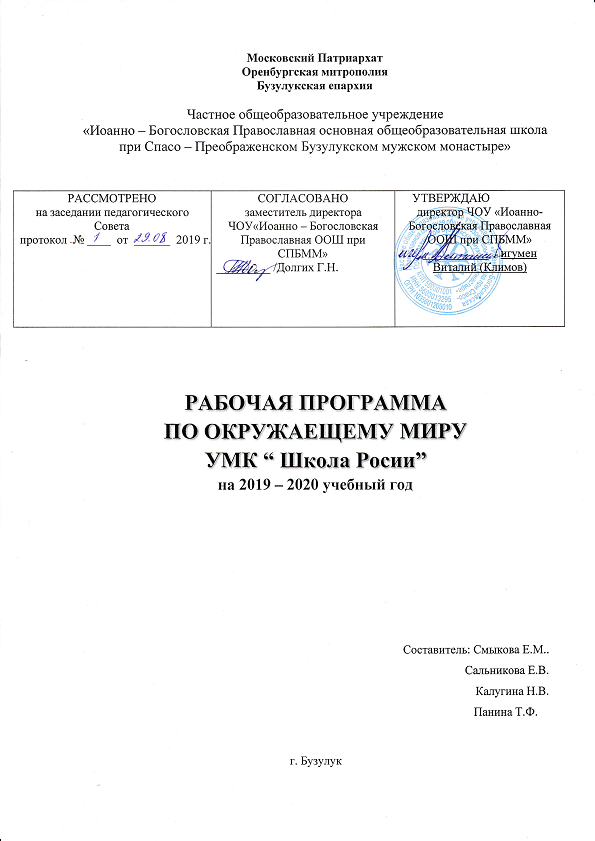 